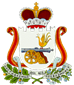 АДМИНИСТРАЦИЯ  КРУТОВСКОГО  СЕЛЬСКОГО ПОСЕЛЕНИЯПОСТАНОВЛЕНИЕ                от   03.10.2016                  № 47Об утверждении титульного списка улиц населенных пунктов, подлежащих механизированной уборке. В соответствии с Федеральным законом от 30 марта 1999 года N 52-ФЗ "О санитарно-эпидемиологическом благополучии населения", Федеральным законом  от  06.10.2003 N 131-ФЗ "Об общих принципах организации местного самоуправления в Российской Федерации", Уставом муниципального образования Крутовское сельское поселение, «Правил благоустройства на территории муниципального образования Крутовское сельское поселение» утвержденных решением Совета депутатов Крутовского сельского поселения от 24.08.2012  №15ПОСТАНОВЛЯЕТ: 1.Утвердить титульные списки улиц населенных пунктов, подлежащих механизированной уборке согласно приложению  1;2.Утвердить список территорий, подлежащих уборке силами предприятий, организаций и учреждений согласно приложению 2;3.Контроль за исполнением постановления оставляю за собой Глава муниципального образования Крутовское сельского  поселения                                                                                 М.В.Васильева.Приложение 1                                                                                 к постановлению администрации                                                                                     Крутовского сельского поселения                                                      03.10.2016  № 47Титульные списки улиц населенных пунктов, подлежащих механизированной уборке Крутовского сельского поселенияПриложение 2                                                                                 к постановлению администрации                                                                                     Крутовского сельского поселения                                                                      03.10.2016  № 47Список территорий, подлежащих уборке силами предприятий,организаций и учреждений.Крутовская СОШ, магазин РайПО д. Крутое, магазин РайПО д.Старое Село, Администрация Крутовского сельского поселения, , магазины  принадлежащие ИП,СПК «Крутое», СПК «Правда», Дом культуры д. Крутое, Дом культуры д. Старое СелоСогласно «Правил благоустройства на территории муниципального образования Крутовское сельское поселение» утвержденных решением Совета депутатов Крутовского сельского поселения от 24.08.2012  №15.№п/пНаименование автомобильной дорогиПротяженность км1.д. Крутое, ул.Молодежная 6802.д. Крутое, ул.Центральная9503.д. Крутое, ул. Садовая3004д. Крутое, ул. Набережная9805д. Крутое, ул. Ручейная3406д Осиновица, ул. Центральная3707д Осиновица, ул.Ручейная7808д Осиновица, ул.Луговая3109д. Конец, ул.Луговая19010д. Конец, ул.Полевая68011д. Конец, ул.Ручейная61012д.Вязьмены, ул. Ручейная80013д.Вязьмены, ул.Пустая50014д. Комиссарево, ул.Лесная50015д. Старое Село, ул. Центральная150016д. Старое Село, ул.Цветочная50017д. Старое Село, ул.Береговая30018д. Старое Село, ул.Заречная50019д. Старое Село, ул.Луговая65020д. Старое Село, ул.Полевая30021д. Цыганы, ул. Придорожная30022д. Цыганы, ул. Садовая150023д. Цыганы, ул. Лесная160024д. Ратьковина, ул.Дорожная1500